ANALISIS KEPUASAN KERJA KARYAWAN PADA PT. TATA KARYA GEMILANG YOGYAKARTAMasriawan Abstrak Penelitian ini bertujuan untuk mengetahui bagaimana kepuasan kerja karyawan pada PT Tata Karya Gemilang Yogyakarta. Indikator variabel yang dimaksud adalah pekerjaan itu sendiri, gaji/ upah, promosi, pengawasan, rekan kerja. Metode penelitian yang digunakan adalah metode kuesioner dan studi kepustakaan yang dilakukan secara sistematik berdasarkan tujuan penelitian. Populasi dalam penelitian ini karyawan pada PT Tata Karya Gemilang Yogyakarta dengan sampel yang digunakan 35 responden. Uji Instrumen penelitian yang digunakan dalam penelitian ini adalah uji validitas dan reliabilitas. Kemudian metode analisis data menggunakan aritmatic mean untuk mengetahui rata-rata kepuasan kerja karyawan dari setiap indikator dengan parameter penilaian yang telah diperoleh sebagai dasar penilaiannya. Dari analisis yang telah dilakukan, didapatkan hasil bahwa kepuasan kerja karyawan PT Tata Karya Gemilang Yogyakarta mendapatkan nilai rata-rata sebesar 2,89. Yang berarti termaksud dalam kategori cukup setuju. Berdasarkan hasil secara keseluruhan kepuasan kerja karyawan yang bekerja di PT Tata Karya Gemilang Yogyakarta merasa cukup puas. Kata Kunci: Kepuasan Kerja, Pekerjaan itu sendiri, Gaji/Upah, Promosi, Pengawasan dan Rekan Kerja.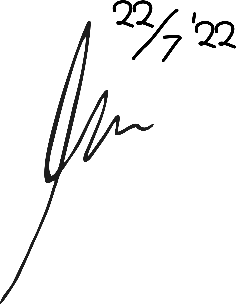 EMPLOYEE SATISFACTION ANALYSIS AT PT TATA KARYA GEMILANG YOGYAKARTAMasriawanAbstractThis study aims to determine how the job satisfaction of employees at PT Tata Karya Gemilang Yogyakarta. The variable indicators in question are the work itself, salary/wages, promotions, supervision, co-workers. The research method used is the questionnaire method and literature study which is carried out systematically based on the research objectives. The population in this study were employees at PT Tata Karya Gemilang Yogyakarta with 35 respondents as samples. Test The research instrument used in this study is a test of validity and reliability. Then the data analysis method uses the arithmetic mean to find out the average employee job satisfaction from each indicator with the assessment parameters that have been obtained as the basis for the assessment. From the analysis that has been done, it is found that the job satisfaction of PT Tata Karya Gemilang Yogyakarta employees gets an average value of 2.89. Which means included in the category quite agree. Based on the results of the overall job satisfaction of employees who work at PT Tata Karya Gemilang Yogyakarta feel quite satisfied.Keywords: Job Satisfaction, Work itself, Salary/Wage, Promotion, Supervision and Colleagues.